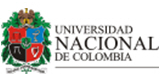 GRUPO DE INVESTIGACIÓN “HIDROLOGÍA Y MODELACIÓN DE ECOSISTEMAS”Proyecto: Sostenibilidad social y ecohidrológica de los páramos mediante el empoderamientoy monitoreo participativo de comunidades ruralesCONVOCATORIA PARA ESTUDIANTES DE PREGRADOSe convocan tres estudiantes de pregrado en Ingeniería Forestal, para apoyar actividades en el proyecto de investigación en referencia.RequisitosSer estudiante de la Universidad Nacional de Colombia en ingeniería forestalTener experiencia en el tema de la ecohidrología de páramosLlevar a cabo la investigación para el trabajo de gradoContar con disponibilidad de tiempo para realizar las actividades que le demande el proyecto de investigaciónLas y los estudiantes seleccionados contaran con una ayuda mensual por un período de 4 meses, como apoyo para sus actividades a realizar tanto en oficina como en campo (si se requieren)CIERRE CONVOCATORIA: Abril 29 de 2024Las y los interesados favor enviar carta de interés y hoja de vida a:Profesor Conrado Tobón -  ctobonm@unal.edu.co